                                    			   Проект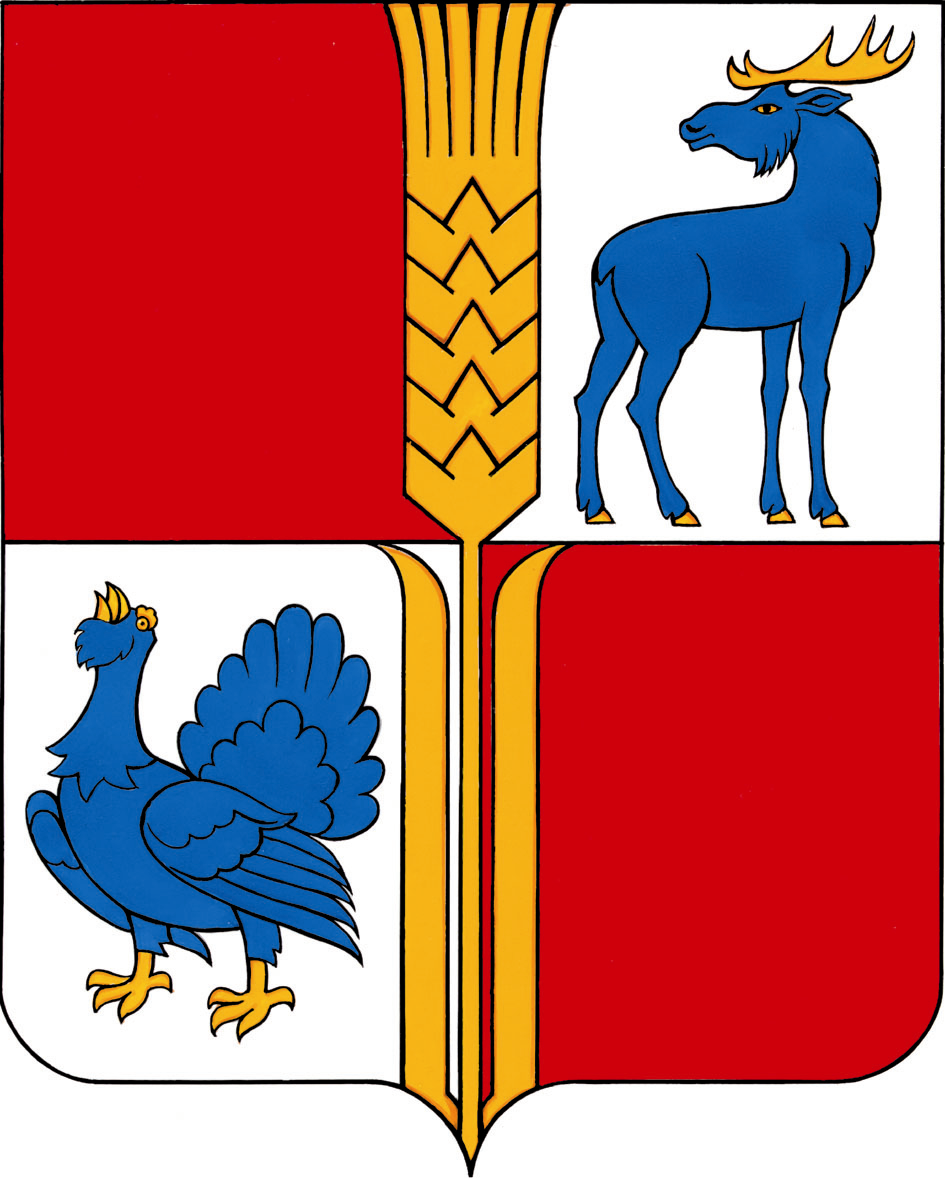        АДМИНИСТРАЦИЯ                         муниципального района            Исаклинский        Самарской области    ПОСТАНОВЛЕНИЕ                         №                    с.ИсаклыОб   утверждении    Административ-                                        ного  регламента  по  предоставлениюмуниципальной   услуги  «Оказание консультационных услуг субъектам малого и среднего предпринимательства».              С целью урегулирования нормативных правовых отношений, возникающих в связи с предоставлением муниципальных услуг, а также  с целью предоставления полной, актуальной и достоверной информации о порядке предоставления муниципальных услуг, для обеспечения открытости деятельности Администрации муниципального района Исаклинский  и подведомственных ей учреждений, в соответствии с главой 3 Федерального Закона Российской Федерации от 27 июля 2010 №210-ФЗ «Об организации предоставления государственных и муниципальных услуг», Администрация муниципального района Исаклинский    ПОСТАНОВЛЯЕТ:    1.Утвердить прилагаемый административный регламент предоставления муниципальной    услуги   «Оказание консультационных услуг субъектам малого и среднего предпринимательства».          2. Опубликовать настоящее постановление в средствах массовой информации.          3.Контроль за исполнением настоящего постановления возложить на заместителя Главы муниципального района Исаклинский – руководителя Управления экономического развития, инвестиций и финансами Администрации муниципального района Исаклинский  В.К. Макарова.     4. Настоящее постановление вступает в силу со дня его официального опубликования в средствах массовой информации.     Глава муниципального района Исаклинский                                                                          В.Д. ЯтманкинАдминистративный регламент предоставления муниципальной услуги  «Оказание консультационных услуг субъектам малогои среднего предпринимательства»Общие положения1.1 Общие сведения о муниципальной услугеа) Административный регламент предоставления муниципальной услуги «Оказание консультационных услуг субъектам малого и среднего предпринимательства» (далее – административный регламент) разработан в соответствии с Федеральным законом от 24.07.2007 № 209-ФЗ «О развития малого и среднего предпринимательства в Российской Федерации», Федеральным законом от 07.07.2007 № 210-ФЗ «Об организации предоставления государственных и муниципальных услуг».Административный регламент разработан в целях оптимизации предоставления муниципальной услуги «Оказание консультационных услуг субъектам малого и среднего предпринимательства» (далее – СМСП), устанавливает порядок, сроки и последовательность административных процедур при оказании консультационных услуг СМСП в целях повышения качества предоставления и доступности результатов муниципальной услуги.б) Получателями муниципальной услуги являются:- СМСП, зарегистрированные и осуществляющие деятельность на территории муниципального района Исаклинский Самарской области, соответствующие требованиям, установленным статьей 4 Федерального закона от 24.07.2007 № 209-ФЗ «О развитии малого и среднего предпринимательства в Российской Федерации», постановлению Правительства Российской Федерации от 13.07.2015 № 702 «О предельных значениях выручки от реализации товаров (работ, услуг) для каждой категории субъектов малого и среднего предпринимательства»;- организации инфраструктуры поддержки СМСП муниципального района Исаклинский (далее – организации инфраструктуры);- физические лица, постоянно проживающие на территории муниципального района Исаклинский – потенциальные СМСП (далее – физические лица).Заявителями при взаимодействии в ходе предоставления муниципальной услуги являются получатели муниципальной услуги, а также их представители.Муниципальная услуга не предоставляется субъектам, указанным в части 3 статьи 14 Закона от 24.07.2007 № 209-ФЗ «О развитии малого и среднего предпринимательства в Российской Федерации»:- являющимся кредитными организациями, страховыми организациями (за исключением потребительских кооперативов), инвестиционными фондами, негосударственными пенсионными фондами, профессиональными участниками рынка ценных бумаг, ломбардами;- являющимся участниками соглашений о разделе продукции;- осуществляющим предпринимательскую деятельность в сфере игорного бизнеса;- являющимся в порядке, установленном законодательством Российской Федерации о валютном регулировании и валютном контроле, нерезидентами Российской Федерации, за исключением случаев, предусмотренных международными договорами Российской Федерации.1.2 Порядок информирования о правилах предоставлениямуниципальной услугиа) Местонахождение: 446570, Самарская область, Исаклинский район, с.Исаклы, ул.Куйбышевская, 75а, каб.40 График работы:понедельник - пятница с 8.00.до 17.00перерыв на обед с 12.00 до 13.00В предпраздничные дни продолжительность времени работы сокращается на 1 час и прекращается на 1 час раньше.б) Справочные телефоны: 8(84654)2-14-71; в) Адрес электронной почты: isakeconomi@samtel.ru.Адрес официального сайта Администрации муниципального района Исаклинский: www.isakadm.ru г) Информирование о правилах предоставления муниципальной услуги может проводиться в следующих формах:индивидуальное личное консультирование;индивидуальное консультирование по почте (по электронной почте);индивидуальное консультирование по телефону;публичное письменное информирование;публичное устное информирование.   	Индивидуальное личное консультирование. Время ожидания лица, заинтересованного в получении консультации при индивидуальном личном консультировании, не может превышать 15 минут.Индивидуальное личное консультирование одного лица должностным лицом Управления экономического развития инвестиций и финансами администрации муниципального района Исаклинский (далее должностное лицо) не может превышать 20 минут. В случае  если для подготовки ответа требуется время, превышающее 20 минут, должностное лицо, осуществляющее индивидуальное личное консультирование, может предложить лицу, обратившемуся за консультацией, обратиться за необходимой информацией в письменном виде либо назначить другое удобное для обратившегося за консультацией лица время для индивидуального личного консультирования.     Индивидуальное консультирование по почте (по электронной почте путем размещения информации об услуге в государственной информационной системе Самарской области «Портал государственных и муниципальных услуг» (pgu.samregion.ru). При индивидуальном консультировании по почте (по электронной почте) ответ на обращение лица, заинтересованного в получении консультации, направляется либо по почте, либо по электронной почте на указанный адрес: isakeconomi@samtel.ru обратившегося за консультацией лица в десятидневный срок со дня регистрации обращения. Индивидуальное консультирование по телефону. Ответ на телефонный звонок должен начинаться с информации о наименовании органа, в который позвонил гражданин, фамилии, имени, отчестве (последнее – при наличии) и должности должностного лица, осуществляющего индивидуальное консультирование по телефону. Время разговора не должно превышать 10 минут. В том случае, если должностное лицо, осуществляющее консультирование по телефону, не может ответить на вопрос, связанный с предоставлением муниципальной услуги, по существу, оно обязано проинформировать позвонившее лицо об организациях, либо структурных подразделениях Администрации муниципального района Исаклинский, которые располагают необходимыми сведениями.Публичное письменное информирование. Публичное письменное информирование осуществляется путем размещения информационных материалов на стендах в местах предоставления муниципальной услуги, публикации информационных материалов в средствах массовой информации, размещения информационных материалов на официальном сайте Администрации муниципального района Исаклинский  и на порталах, указанных в пункте 1.2 административного регламента.Публичное устное информирование. Публичное устное информирование осуществляется уполномоченным должностным лицом с привлечением средств массовой информации.Должностные лица, участвующие в предоставлении муниципальной услуги, при ответе на обращения граждан и организаций обязаны:      - уважительно относиться к лицам, обратившимся за консультацией. Во время личного консультирования и консультирования по телефону необходимо произносить слова четко, избегать параллельных разговоров с окружающими людьми и не прерывать разговор по причине поступления звонка на другой аппарат. В конце личного консультирования и консультирования по телефону должностное лицо, осуществляющее консультирование, должно кратко подвести итоги и перечислить меры, которые надо принять (кто именно, когда и что должен сделать) в целях предоставления муниципальной услуги;    - давать в простой, доступной форме ответы на письменные обращения при осуществлении консультирования по почте (по электронной почте), содержащие ответы на поставленные вопросы, должность, фамилию и инициалы должностного лица, подписавшего ответ, номер телефона и фамилию исполнителя должностного лица, подготовившего ответ.Должностное лицо не вправе осуществлять консультирование обратившихся за консультацией лиц, выходящее за рамки информирования о стандартных процедурах и условиях предоставления муниципальной услуги и влияющее прямо или косвенно на индивидуальные решения обратившихся за консультацией лиц.д) Информация о местонахождении, графике работы и справочных телефонах, а также о порядке предоставления муниципальной услуги и перечне документов, необходимых для ее получения, размещается на:         - официальном сайте Администрации муниципального района Исаклинский: www.isakadm.ru - путем размещения информации об услуге в государственной информационной системе Самарской области «Портал государственных и муниципальных услуг» (pgu.samregion.ru) (далее – Портал).- на информационных стендах в помещении приема заявлений в Администрации;- по указанным в пункте 1.2 б административного регламента номерам телефонов администрации.          - на стендах в местах предоставления муниципальной услуги размещаются следующие информационные материалы:- исчерпывающая информация о порядке предоставления муниципальной услуги (в том числе блок-схема, наглядно отображающая алгоритм прохождения административных процедур);- извлечения из текста административного регламента и приложения к нему;- месторасположение, график (режим) работы, номера телефонов, адреса официальных сайтов в сети Интернет и электронной почты органов, в которых заинтересованные лица могут получить документы, необходимые для предоставления муниципальной услуги; - схема размещения должностных лиц, режим приема ими лиц, заинтересованных в получении консультации, заявителей; номера кабинетов, фамилии, имена, отчества (последние – при наличии) и должности соответствующих должностных лиц;- извлечения из нормативных правовых актов по наиболее часто задаваемым вопросам;	- перечень документов, представляемых заявителем, и требования, предъявляемые к этим документам;- формы документов для заполнения, образцы заполнения документов;- перечень оснований для отказа в предоставлении муниципальной услуги;- порядок обжалования решения, действий или бездействия должностных лиц Администрации, участвующих в предоставлении муниципальной услуги.Тексты перечисленных информационных материалов печатаются удобным для чтения шрифтом (размер не менее 14), без исправлений, наиболее важные места выделяются полужирным шрифтом.          На официальном сайте Администрации муниципального района Исаклинский в сети Интернет размещаются следующие информационные материалы:- полное наименование и полный почтовый адрес Администрации муниципального района Исаклинский;- справочные телефоны, по которым можно получить консультацию о правилах предоставления муниципальной услуги;- адрес электронной почты Администрации муниципального района Исаклинский; - полный текст административного регламента с приложениями к нему; - информационные материалы, содержащиеся на стендах в местах предоставления муниципальной услуги.2. Стандарт предоставления муниципальной услугиНаименование муниципальной услуги2.1. Наименование муниципальной услуги: муниципальная услуга «Оказание консультационных услуг субъектам малого и среднего предпринимательства». Муниципальная услуга включает в себя консультации по общим вопросам ведения предпринимательской деятельности, юридическим вопросам, ведению бухгалтерского учета и налогообложению, бизнес-планированию, в том числе консультации по вопросам проведения проверок СМСП.2.2.Предоставление муниципальной услуги осуществляет Управление экономического развития, инвестиций и финансами администрации муниципального района Исаклинский.2.3 Результат предоставления муниципальной услуги  Результатом предоставления муниципальной услуги является:1) получение получателем муниципальной услуги консультации в соответствии с абзацем вторым пункта 2.1 административного регламента;2) отказ в предоставлении консультации.2.4 Срок предоставления муниципальной услуги           Предельный срок предоставления муниципальной услуги в виде письменной консультации составляет 15 дней с момента получения заявления на получение муниципальной услуги, и до получения конечного результата предоставления муниципальной услуги, не считая дня получения заявления.Предельный срок предоставления муниципальной услуги в виде устной консультации составляет 5 дней.       2.5  Правовые основания для предоставления муниципальной услугиФедеральный закон от 06.10.2003 № 131-ФЗ «Об общих принципах организации местного самоуправления в Российской Федерации»;Федеральный закон от 24.07.2007 № 209-ФЗ «О развитии малого 
и среднего предпринимательства в Российской Федерации», (далее – Закон 209-ФЗ);Федеральный закон от 27.07.2010 № 210-ФЗ «Об организации предоставления государственных и муниципальных услуг», (далее - Закон 210-ФЗ);Законом Самарской области от 03.10.2014 г. №89-ГД «О предоставлении в Самарской области государственных и муниципальных услуг по экстерриториальному принципу»настоящий административный регламент.       2.6 Исчерпывающий перечень документов и информации, необходимых в соответствии с законодательными или иными нормативными правовыми актами для предоставления муниципальной услуги, которые заявитель должен предоставить самостоятельноа) Для получения муниципальной услуги заявитель самостоятельно представляет в Администрацию муниципального района Исаклинский, заявление по форме согласно Приложению 1, Приложению 2, Приложению 3 к административному регламенту в зависимости от правового статуса заявителя.Заявление по желанию заявителя может быть составлено уполномоченным специалистом УЭРИИФ. В этом случае заявитель проверяет правильность заполнения бланка заявления соответствующим должностным лицом, ставит свою подпись и печать (при её наличии). Заявление (в случае предоставления муниципальной услуги) по телефону оформляется уполномоченным специалистом УЭРИИФ, самостоятельно путем опроса заявителя данным специалистом по телефону и заполнения полей заявления согласно соответственно Приложению 1, Приложению 2 или Приложению 3 к административному регламенту в зависимости от правового статуса заявителя. Подпись заявителя на таком заявлении не ставится.   б) Документы и информация, необходимые в соответствии с законодательными или иными нормативными правовыми актами для предоставления муниципальной услуги, которые находятся в распоряжении государственных органов, органов государственных внебюджетных фондов, органов местного самоуправления, организаций и запрашиваются органом, предоставляющим муниципальную услугу, в органах (организациях), в распоряжении которых они находятся, если заявитель не представил такие документы и информацию по собственной инициативе, отсутствуют.2.7 Исчерпывающий перечень оснований для отказа в приеме документов, необходимых для предоставления  муниципальной                                                                   услуги        Основания для отказа в приеме заявления о предоставлении муниципальной услуги отсутствует.           2.8 Исчерпывающий перечень оснований для отказа предоставлении муниципальной услугиОснованием для отказа в предоставлении муниципальной услуги являются:а) отсутствие в заявлении подписи заявителя (за исключением случаев предоставления муниципальной услуги по телефону);б) несоответствие заявителя требованиям, указанным в пункте 1.2 настоящего Административного регламента.2.9 Перечень услуг, которые являются необходимыми и обязательными для предоставления муниципальной услуги, в том  числе сведения о документе (документах), выдаваемом (выдаваемых) организациями, участвующими в предоставлении муниципальной услуги Услуги, которые являются необходимыми и обязательными для предоставления муниципальной услуги, отсутствуют.2.10 Размер платы, взимаемой с заявителя при предоставлении муниципальной услуги и способы ее взимания в случаях, предусмотренных федеральными законами, принимаемыми                               в соответствии с ними иными нормативными правовыми актами Российской Федерации и нормативными правовыми актами Самарской области       Муниципальная услуга предоставляется на безвозмездной основе.2.11 Максимальный срок ожидания в очереди при подаче запроса                              о предоставлении муниципальной услуги  Срок ожидания в очереди при подаче запроса (заявления) о предоставлении муниципальной услуги на личном приеме не должен превышать 15 минут.2.12 Срок регистрации запроса заявителя о предоставлении муниципальной услугиСрок регистрации заявления о предоставлении муниципальной услуги не должен превышать 1 рабочий день. Регистрация заявления в электронном журнале регистрации заявлений производится ответственным должностным лицом, предоставляющим муниципальную услугу. 2.13 Показатели доступности и качества муниципальной услугиПоказателями доступности и качества предоставления муниципальной услуги являются:- количество взаимодействий заявителя с должностными лицами УЭРИИФ, при предоставлении муниципальной услуги и их продолжительность;- доля случаев предоставления муниципальной услуги с нарушением установленного срока в общем количестве исполненных заявлений о предоставлении муниципальной услуги;- доля жалоб заявителей, поступивших в порядке досудебного обжалования решений, принимаемых в ходе предоставления муниципальной услуги, и действий (бездействий) должностных лиц Администрации муниципального района Исаклинский, в общем количестве обращений по вопросам предоставления муниципальной услуги;- доля нарушений исполнения административного регламента, иных нормативных правовых актов, выявленных по результатам проведения контрольных мероприятий в соответствии с разделом 4 настоящего административного регламента, в общем количестве исполненных заявлений о предоставлении муниципальной услуги; - снижение максимального срока ожидания в очереди при подаче запроса (заявления) и получении результата предоставления муниципальной услуги.2.14 Иные требования, в том числе учитывающие особенности предоставления муниципальной услуги в многофункциональном центре (далее – МФЦ) и особенности предоставления муниципальной услуги в электронной форме.  Для получения муниципальной услуги заявитель может представить заявление о  предоставлении   муниципальной  услуги  в электронной форме, которая  осуществляется при подаче заявителем (заявителями) запроса и иных документов, необходимых для предоставления муниципальной услуги, с использованием информационно–технологической и коммуникационной инфраструктуры, в том числе Единого портала  государственных и муниципальных услуг и (или) Портала государственных и муниципальных услуг Самарской области. На базе многофункционального центра заявителю предоставляется возможность получения муниципальной услуги по экстерриториальному принципу, то есть – получение муниципальных услуг при обращении заявителя (представителя заявителя) в любой многофункциональный центр на территории Самарской области независимо от места регистрации по месту жительства, юридического адреса юридического лица, места регистрации объекта недвижимости.Условием предоставления муниципальной услуги по экстерриториальному принципу является регистрация заявителя в федеральной государственной информационной системе «Единая система идентификации и аутентификации в инфраструктуре, обеспечивающей информационно-технологическое взаимодействие информационных систем, используемых для предоставления государственных и муниципальных услуг в электронной форме».При предоставлении муниципальной услуги по экстерриториальному принципу и при предоставлении муниципальной услуги в электронной форме заявитель имеет право на:а) обращение в любой многофункциональный центр независимо от места регистрации объекта недвижимости в соответствии с действием экстерриториального принципа;б) создание, заверение и размещение в едином региональном хранилище с письменного согласия заявителя (представителя заявителя):- электронных образцов документов, предъявляемых заявителем (в том числе документов личного хранения) при обращении в многофункциональный центр с заявлением о предоставлении муниципальной услуги, предоставление которой организовано на базе многофункционального центра;- электронных образцов документов, являющихся результатами предоставления муниципальной услуги;- электронных документов, являющихся результатами предоставления муниципальной услуги, результатами услуг, являющихся необходимыми для предоставления муниципальных услуг.в) использование электронных документов и (или) электронных образцов документов, содержащихся в едином региональном хранилище, в том числе при обращении в Администрацию муниципального района Исаклинский с заявлением о предоставлении муниципальной услуги в электронной форме.При обращении в многофункциональный центр за получением муниципальной услуги по экстерриториальному принципу результат предоставления муниципальной услуги в виде электронного документа (электронного образа документа) заверяется уполномоченным лицом Администрации муниципального района Исаклинский, уполномоченного на принятие решения о предоставлении муниципальной услуги, и размещается в едином региональном хранилище без направления заявителю (представителю заявителя) результата предоставления муниципальной услуги на бумажном носителе. При этом заявитель (представитель заявителя) для получения результата предоставления муниципальной услуги на бумажном носителе имеет право обратиться непосредственно в УЭРИИФ, уполномоченного на принятие решения о предоставлении муниципальной услуги.Результат предоставления муниципальной услуги по экстерриториальному принципу, документы личного хранения, результаты услуг, являющихся необходимыми и обязательными для предоставления муниципальной услуги, в виде электронных документов и (или) электронных образцов документов, размещённые в едином региональном хранилище, могут использоваться заявителем (представителем заявителя) при последующих обращениях заявителя (представителя заявителя) о предоставлении муниципальных услуг по экстерриториальному принципу без дополнительного заверения либо подтверждения иным образом подлинности данных документов.УЭРИИФ при предоставлении муниципальной услуги по экстерриториальному принципу не вправе требовать от заявителя (представителя заявителя) или многофункционального центра предоставления документов, указанных в предыдущем абзаце, на бумажных носителях.В случае если муниципальная услуга не предоставляется на базе многофункционального центра, в который обратился заявитель (представитель заявителя) многофункциональный центр в порядке, определённом Правительством Самарской области, оказывает содействие заявителю (представителю заявителя) в направлении им заявления о предоставлении муниципальной услуги, электронных документов и (или) электронных образцов документов, в том числе содержащихся в едином региональном хранилище, в электронной форме с использованием региональной информационной системы «Портал государственных и муниципальных услуг (функций) Самарской области».2.15 Требования к помещениям, в которых предоставляется муниципальная услуга, к залу ожидания, местам для заполнения запросов о предоставлении муниципальной услуги, информационным стендам с образцами их заполнения и перечнем документов, необходимых для предоставления муниципальной услугиТребования к помещениям, в которых предоставляется муниципальная услуга.Муниципальная услуга предоставляется Управлением экономического развития, инвестиций и финансами администрации муниципального района Исаклинский по адресу: Самарская область, Исаклинский район, с.Исаклы, ул.Куйбышевская, д.75А, каб.40На территории, прилегающей к месторасположению уполномоченного органа местного самоуправления (муниципального учреждения), оборудуются места для парковки автотранспортных средств. Доступ заявителей к местам для парковки автотранспортных средств является бесплатным.Доступ заявителей в здание, в котором расположен уполномоченный орган местного самоуправления (муниципальное учреждение), осуществляется в соответствии с Положением о порядке доступа в здание.Вход и выход из здания, в котором предоставляется муниципальная услуга, оборудуется пандусами, позволяющими обеспечить беспрепятственный доступ инвалидов, включая инвалидов, использующих кресла-коляски.Вход и выход из помещения для предоставления муниципальной услуги оборудуются соответствующими указателями.Предоставление муниципальной услуги осуществляется непосредственно на рабочих местах должностных лиц уполномоченного органа местного самоуправления (работников муниципального учреждения), обеспечивающих предоставление муниципальной услуги.Прием заявителей осуществляется в кабинете должностных лиц УЭРИИФ.Кабинеты должностных лиц снабжаются табличками с указанием номера кабинета, фамилии, имени, отчества специалиста.В помещениях для предоставления муниципальной услуги на видном месте располагаются схемы размещения средств пожаротушения и путей эвакуации посетителей и сотрудников.Рабочие места должностных лиц УЭРИИФ оснащаются телефоном, персональным компьютером с доступом к информационным ресурсам, оргтехникой, соответствующими расходными материалами и канцтоварами.Места ожидания в очереди на предоставление документов оборудуются стульями, кресельными секциями, скамьями (банкетками). Количество мест ожидания определяется исходя из фактической нагрузки и возможностей для их размещения в здании.Места для заполнения запросов оборудуются стульями, столами (стойками) и обеспечиваются образцами заполнения документов, информацией о перечне документов, необходимых для предоставления муниципальной услуги, бланками заявлений и канцелярскими принадлежностями.Места информирования (в том числе в электронном виде), предназначенные для ознакомления заявителей с информационными материалами, оборудуются:информационными стендами, на которых размещается информация, указанная в пункте 1.2 административного регламента;стульями и столами для возможности оформления документов;канцелярскими принадлежностями. Для обслуживания инвалидов помещения оборудуются пандусами, специальными ограждениями и перилами, обеспечивающими беспрепятственное передвижение и разворот инвалидных колясок. Столы для обслуживания инвалидов размещаются в стороне от входа с учетом беспрепятственного подъезда и поворота колясок. Входы в помещения оборудуются пандусами, расширенными проходами, позволяющими обеспечить беспрепятственный доступ инвалидов, включая инвалидов, использующих кресла-коляски. Центральный вход в помещения оборудуется информационной табличкой (вывеской), содержащей соответствующее наименование, с использованием укрупненного шрифта и плоско-точечного шрифта Брайля.При наличии заключения общественной организации инвалидов                      о технической невозможности обеспечения доступности помещений (здания) для инвалидов на специально подготовленного сотрудника учреждения (организации), в котором предоставляется государственная услуга, административно-распорядительным актом возлагается обязанность по оказанию ситуационной помощи инвалидам всех категорий на время предоставления государственной услуги.Местам информирования (в том числе в электронном               виде), предназначенным для ознакомления заявителей с информационными материалами оборудуются: для инвалидов по зрению обеспечивается дублирование необходимой для ознакомления зрительной информации, а также надписей, знаков и иной текстовой и графической информации знаками, выполненными укрупненным шрифтом и рельефно-точечным шрифтом Брайля. Для инвалидов по слуху обеспечивается дублирование необходимой для ознакомления звуковой информации текстовой и графической информацией (бегущей строкой).2.16. Исчерпывающий перечень оснований для приостановления и прекращения муниципальной услугиПеречень оснований для приостановления предоставления муниципальной услуги отсутствует.Перечень оснований для прекращения предоставления муниципальной услуги отсутствует.3. Состав, последовательность и сроки выполнения административных процедур (действий), требования к порядку их выполнения, в том числе особенности выполнения административных процедур (действий) в электронной формеАдминистративные процедуры при предоставлении муниципальной услуги	Предоставление муниципальной услуги включает в себя следующие административные процедуры:- прием, проверка и регистрация заявления о предоставлении муниципальной услуги;- рассмотрение заявления о предоставлении муниципальной услуги, подготовка и выдача результата предоставления муниципальной услуги.Блок-схема предоставления муниципальной услуги приведена в Приложении 5 к настоящему Административному регламенту.3.1. Административная процедура - прием, проверка и регистрация заявления о предоставлении муниципальной услуги. 3.1.1. Основанием для начала административной процедуры является обращение заявителя в Администрацию  муниципального района Исаклинский или Управление экономического развития, инвестиций и  финансами администрации муниципального района Исаклинский.3.1.2. Выполнение административной процедуры осуществляет специалист УЭРИИФ Администрации муниципального района Исаклинский.  3.1.3. Специалист: - проверяет правильность оформления заявления о предоставлении муниципальной услуги;- в случае отсутствия у заявителя оформленного заявления о предоставлении муниципальной услуги оказывает содействие в оформлении заявления о предоставлении муниципальной услуги;- в случае предоставления муниципальной услуги по телефону заявление оформляется специалистом самостоятельно путем опроса заявителя по телефону и заполнения полей заявления.Максимальный срок выполнения действия составляет 10 минут.  В случае обнаружения оснований для отказа в предоставлении муниципальной услуги во время личного обращения заявителя специалист осуществляет следующие административные действия: - устно уведомляет заявителя о наличии препятствий для предоставления муниципальной услуги; - с согласия заявителя возвращает ему заявление о предоставлении муниципальной услуги. В случае несогласия заявителя с возвращением заявления о предоставлении муниципальной услуги специалист продолжает административные действия, описанные в пункте 3.2.5 настоящего Административного регламента.Максимальный срок выполнения административных действий, предусмотренных настоящим пунктом, - 10 минут.В случае не обнаружения оснований для отказа в предоставлении муниципальной услуги во время личного обращения заявителя и обращения по телефону, а также в случае поступления документов по почте, по электронной почте, через порталы, указанные в пункте 1.2 настоящего Административного регламента, специалист регистрирует заявление о предоставлении муниципальной услуги и прилагаемых к нему документов в журнале регистрации заявлений по форме согласно Приложению 4 к административному регламенту (далее – Журнал).Максимальный срок выполнения действий составляет 10 минут при личном обращении заявителя и обращении по телефону и 30 минут в случае поступления заявления и прилагаемых к нему документов по почте, по электронной почте, через порталы, указанные в пункте 1.2 административного регламента.3.1.5. Результатом описанной в пунктах 3.2.1 – 3.2.5 административного регламента административной процедуры, является принятие заявления о предоставлении муниципальной услуги либо с согласия заявителя возвращение ему заявления о предоставлении муниципальной услуги. 3.1.4. Критерием принятия решения, принимаемого при выполнении описанной в пунктах 3.2.1 – 3.2.5 административного регламента административной процедуры, является наличие или отсутствие предусмотренных пунктом 2.7 административного регламента оснований для отказа в предоставлении муниципальной услуги.3.1.6. Способами фиксации результата выполнения описанной в пунктах 3.2.1 – 3.2.5 административного регламента административной процедуры является регистрация заявления о предоставлении муниципальной услуги в Журнале.3.2 Рассмотрение заявления о предоставлении муниципальной услуги, подготовка и выдача результата предоставления муниципальной услуги 3.2.1. Основанием для начала административной процедуры является регистрация заявления о предоставлении муниципальной услуги и отсутствие предусмотренных пунктом 2.7 административного регламента оснований для отказа в предоставлении муниципальной услуги. 3.2.2. Выполнение административной процедуры осуществляет специалист УЭРИИФ Администрации муниципального района Исаклинский3.2.3. Содержание административного действия, продолжительность и (или) максимальный срок его выполненияСпециалист в течение одного рабочего дня передает зарегистрированное заявление о предоставлении муниципальной услуги руководителю УЭРИИФ. Руководитель  в течение того же рабочего дня определяет должностное лицо, которое будет осуществлять вышеуказанную проверку. Должностным лицом не позднее 2 рабочих дней со дня поступления к нему заявления о предоставлении муниципальной услуги осуществляются следующие административные действия:- проверка содержания поданного заявителем заявления о предоставлении муниципальной услуги на предмет отсутствия оснований для отказа в предоставлении муниципальной услуги;- обеспечивает подготовку в установленном порядке делопроизводства, согласование и подписание проекта письма о предоставлении (или об отказе в предоставлении) муниципальной услуги. Письмо о предоставлении муниципальной услуги готовится в случае требования заявителя предоставить ему муниципальную услугу в письменном виде; - согласование с заявителем времени предоставления устной консультации по вопросу, интересующему заявителя с учетом абзаца второго пункта 2.1 административного регламента, в случае требования заявителя предоставить ему муниципальную услугу в устном виде и предоставление соответствующей устной консультации в согласованное с заявителем время.В случае поступления заявления о предоставления муниципальной услуги по телефону в зависимости от содержания вопроса заявителя, по которому требуется телефонная консультация, и сложности такого вопроса должностное лицо либо осуществляет консультирование по телефону после заполнения заявления о предоставлении муниципальной услуги, либо согласовывает с заявителем время предоставления консультации по телефону. При наличии предусмотренных пунктом 2.7 административного регламента оснований для отказа в предоставлении муниципальной услуги должностное лицо в установленном порядке делопроизводства обеспечивает подготовку, согласование и подписание письма об отказе в предоставлении муниципальной услуги (за исключением случаев обращения заявителя с заявлением о предоставлении муниципальной услуги по телефону). В случае выявления в ходе телефонного разговора предусмотренного подпунктом 2 пункта 2.7 административного регламента основания для отказа в предоставлении муниципальной услуги при обращении заявителя с заявлением о предоставлении муниципальной услуги по телефону должностное лицо в вежливой форме уведомляет заявителя о наличии основания для отказа в предоставлении муниципальной услуги. При отсутствии предусмотренных пунктом 2.7 административного регламента оснований для отказа в предоставлении муниципальной услуги должностное лицо в установленном порядке делопроизводства в случае, указанном в абзаце третьем пункта 3.4.3 административного регламента, обеспечивает подготовку, согласование и подписание письма о предоставлении муниципальной услуги, содержащего письменную консультацию заявителя по поставленному им вопросу. При отсутствии предусмотренных пунктом 2.7 административного регламента оснований для отказа в предоставлении муниципальной услуги в случае, указанном в абзаце четвертом пункта 3.4.3 административного регламента, должностное лицо предоставляет заявителю муниципальную услугу в устном виде в согласованное с заявителем время.3.2.5. Результатом административной процедуры, описанной в пунктах 3.4.1 – 3.4.5 административного регламента, является направление письма (в случае обращения заявителя с заявлением о предоставлении муниципальной услуги по телефону – устное уведомление) об отказе в предоставлении муниципальной услуги, письма о предоставлении муниципальной услуги или предоставление устной консультации заявителя.3.2.4. Критерием принятия решения о подготовке соответствующего проекта письма (уведомления или предоставлении устной консультации) является наличие или отсутствие предусмотренных пунктом 2.9 административного регламента оснований для отказа в предоставлении муниципальной услуги.3.2.6. Способами фиксации результата выполнения описанной в пунктах 3.4.1 – 3.4.5 административного регламента административной процедуры является регистрация в системе ведения делопроизводства письма о предоставлении (уведомления или письма об отказе в предоставлении) муниципальной услуги, отметки о предоставлении заявителю устной консультации.4. Формы контроля за исполнением административногорегламента4.1.	Текущий контроль за соблюдением последовательности действий, определенных административными процедурами по предоставлению муниципальной услуги, и исполнением ответственными должностными лицами положений административного регламента и иных нормативных правовых актов, устанавливающих требования к предоставлению муниципальной услуги, а также за принятием ими решений осуществляется на постоянной основе Главой муниципального района Исаклинский.Периодичность осуществления текущего контроля устанавливается Главой муниципального района Исаклинский.	4.2. Периодичность проведения плановых проверок выполнения положений административного регламента и иных нормативных правовых актов, устанавливающих требования к предоставлению муниципальной услуги, определяются планом работы администрации на текущий год.	Решение об осуществлении плановых и внеплановых проверок полноты и качества предоставления муниципальной услуги принимается Главой муниципального района Исаклинский.	Плановые проверки проводятся на основании годовых планов работы, внеплановые проверки проводятся при выявлении нарушений по предоставлению муниципальной услуги или на основании обращения заявителя.Плановые проверки проводятся не реже 1 раза в 3 года.	Плановые и внеплановые проверки полноты и качества предоставления муниципальной услуги осуществляются уполномоченными должностными лицами Администрации муниципального района Исаклинский  на основании соответствующих правовых актов.Проверки проводятся с целью выявления и устранения нарушений прав заявителей и привлечения виновных должностных лиц к ответственности. Результаты проверок отражаются отдельной справкой или актом.	Контроль за полнотой и качеством предоставления муниципальной услуги включает в себя проведение плановых и внеплановых проверок, выявление и устранение нарушений прав заявителей, рассмотрение, принятие решений и подготовку ответов на обращения заинтересованных лиц, содержащих жалобы на действия (бездействие) должностных лиц администрации или организации, участвующей в предоставления муниципальной услуги.4.3	Должностные лица в течение трех рабочих дней с момента поступления соответствующего запроса при проведении проверки направляют затребованные документы и копии документов, выданных по результатам предоставления муниципальной услуги.Административную ответственность, предусмотренную законодательством за несоблюдение сроков и порядка предоставления муниципальной услуги, предусмотренного административным регламентом, несут должностные лица, участвующие в предоставлении муниципальной услуги.	4.4. Заявители и иные лица могут принимать участие в электронных опросах, форумах и анкетировании по вопросам удовлетворенности полнотой и качеством предоставления муниципальной услуги, соблюдения положений административного регламента, сроков и последовательности действий (административных процедур), предусмотренных административным регламентом, проводимых на порталах, указанных в пункте 1.4.4 административного регламента, на официальном сайте местной администрации.Заявители, направившие заявления о предоставлении муниципальной услуги, могут осуществлять контроль за ходом ее предоставления путем получения необходимой информации лично во время приема, по телефону, по письменному обращению, по электронной почте, через порталы, указанные в пункте 1.4.4 административного регламента. Срок получения такой информации во время приема не может превышать 15 минут. Ответ на письменное обращение о ходе предоставления муниципальной услуги направляется не позднее двух рабочих дней со дня регистрации данного обращения. Ответ на обращение заявителя о ходе предоставления муниципальной услуги, сделанное по телефону или электронной почте, не может превышать одного рабочего дня.5. Досудебный (внесудебный) порядок обжалования решений и действий (бездействия) структуры, предоставляющей муниципальную услугу, а также должностных лиц, муниципальных служащих5.1 информация для заявителей об их праве на досудебное (внесудебное) обжалование действий (бездействия) и решений, принятых (осуществляемых) в ходе предоставления муниципальной услуги        Действия (бездействие) должностных лиц, решения принятые (осуществляемые) ими в ходе предоставления муниципальной услуги на основании настоящего регламента, могут быть обжалованы в досудебном (внесудебном) порядке.5.2 предмет досудебного (внесудебного) обжалования        Заявитель может обратиться с жалобой,  в том числе в следующих случаях:1) нарушение срока регистрации запроса заявителя о предоставлении муниципальной услуги;2) нарушение срока предоставления муниципальной услуги;3) требование у заявителя документов, не предусмотренных нормативными правовыми актами Российской Федерации, нормативными правовыми актами субъектов Российской Федерации, муниципальными правовыми актами для предоставления муниципальной услуги;4) отказ в приеме документов, предоставление которых предусмотрено нормативными правовыми актами Российской Федерации, нормативными правовыми актами субъектов Российской Федерации, муниципальными правовыми актами для предоставления муниципальной услуги, у заявителя;5) отказ в предоставлении муниципальной услуги, если основания отказа не предусмотрены федеральными законами и принятыми в соответствии с ними иными нормативными правовыми актами Российской Федерации, нормативными правовыми актами субъектов Российской Федерации, настоящим административным регламентом;6) затребование с заявителя при предоставлении муниципальной услуги платы, не предусмотренной нормативными правовыми актами Российской Федерации, нормативными правовыми актами субъектов Российской Федерации, муниципальными правовыми актами, настоящим административным регламентом;7) отказ органа, предоставляющего муниципальную услугу, должностного лица органа, предоставляющего муниципальную услугу, в исправлении допущенных опечаток и ошибок в выданных в результате предоставления муниципальной услуги документах либо нарушение установленного срока таких исправлений.5.3 основанием для начала процедуры досудебного (внесудебного) обжалования  является поступление от заявителя жалобы с указанием причин, перечисленных в пункте 5.2.Жалоба может быть направлена по почте, через многофункциональный центр, с использованием информационно-телекоммуникационной сети "Интернет", официального сайта органа, предоставляющего муниципальную услугу, единого портала государственных и муниципальных услуг либо регионального портала государственных и муниципальных услуг, а также может быть принята при личном приеме заявителя.Жалоба должна содержать:1) наименование органа, предоставляющего муниципальную услугу, должностного лица органа, предоставляющего муниципальную услугу, либо муниципального служащего, решения и действия (бездействие) которых обжалуются;2) фамилию, имя, отчество (последнее - при наличии), сведения о месте жительства заявителя - физического лица либо наименование, сведения о месте нахождения заявителя - юридического лица, а также номер (номера) контактного телефона, адрес (адреса) электронной почты (при наличии) и почтовый адрес, по которым должен быть направлен ответ заявителю;3) сведения об обжалуемых решениях и действиях (бездействии) органа, предоставляющего муниципальную услугу, должностного лица органа, предоставляющего муниципальную услугу, либо муниципального служащего;4) доводы, на основании которых заявитель не согласен с решением и действием (бездействием) органа, предоставляющего муниципальную услугу, должностного лица органа, предоставляющего муниципальную услугу, либо муниципального служащего. Заявителем могут быть представлены документы (при наличии), подтверждающие доводы заявителя, либо их копии5.4 права заявителя на получение информации и документов, необходимых для обоснования и рассмотрения жалобыЗаявитель имеет право на получение:                                                             - письменного уведомления об отказе в предоставлении муниципальной услуге, где должны быть указаны причины, послужившие для отказа;- документов, необходимых для обоснования жалобы, при подаче письменного заявления в администрацию с указанием, какие документы и для чего ему необходимы.5.5 орган местного самоуправления и должностные лица,  а также - органы государственной власти и должностные лица, которым может быть адресована жалоба заявителя в досудебном (внесудебном) порядке      Жалоба подается в письменной форме на бумажном носителе, в электронной форме в орган, предоставляющий муниципальную услугу. Жалобы на решения, принятые руководителем органа, предоставляющего муниципальную услугу, подаются в вышестоящий орган (при его наличии) либо в случае его отсутствия рассматриваются непосредственно руководителем органа, предоставляющего муниципальную услугу.В случае установления в ходе или по результатам рассмотрения жалобы признаков состава административного правонарушения или преступления должностное лицо, наделенное полномочиями по рассмотрению жалоб незамедлительно направляет имеющиеся материалы в органы прокуратуры.5.6 сроки рассмотрения жалобы Жалоба, поступившая в орган, предоставляющий муниципальную услугу, подлежит рассмотрению должностным лицом, наделенным полномочиями по рассмотрению жалоб, в течение пятнадцати рабочих дней со дня ее регистрации, а в случае обжалования отказа органа, предоставляющего муниципальную услугу, должностного лица органа, предоставляющего муниципальную услугу, в приеме документов у заявителя либо в исправлении допущенных опечаток и ошибок или в случае обжалования нарушения установленного срока таких исправлений - в течение пяти рабочих дней со дня ее регистрации. 5.7 результат досудебного (внесудебного) обжалования применительно к каждой процедуре либо инстанции обжалования.     По результатам рассмотрения жалобы орган, предоставляющий муниципальную услугу, принимает одно из следующих решений:1) удовлетворяет жалобу, в том числе в форме отмены принятого решения, исправления допущенных органом, предоставляющим муниципальную услугу, опечаток и ошибок в выданных в результате предоставления муниципальной услуги документах, возврата заявителю денежных средств, взимание которых не предусмотрено нормативными правовыми актами Российской Федерации, нормативными правовыми актами субъектов Российской Федерации, муниципальными правовыми актами, настоящим административным регламентом, а также в иных формах;2) отказывает в удовлетворении жалобы. Не позднее дня, следующего за днем принятия решения по результатам рассмотрения жалобы, заявителю в письменной форме и по желанию заявителя в электронной форме направляется мотивированный ответ о результатах рассмотрения жалобы.                                                  Приложение 1к  административному регламенту предоставления муниципальной услуги«Оказание консультационных услуг субъектам малого и среднего предпринимательства»ЗАЯВЛЕНИЕсубъекта малого и среднего предпринимательствана получение муниципальной услуги «Оказание консультационных услуг субъектам малого и среднего предпринимательства»___________________________________________________________________(для юридического лица – полное наименование с указанием организационно-правовой формы, ля индивидуального предпринимателя – Ф.И.О. (полностью))Настоящим заявлением гарантируем (подтверждаем), что являемся субъектом малого, среднего (нужное подчеркнуть) предпринимательства в соответствии с Федеральным законом «О развитии малого и среднего предпринимательства в Российской Федерации», не находимся в процессе ликвидации, реорганизации, банкротства и наша деятельность не приостановлена в установленном действующим законодательством порядке. Настоящим заявлением прошу (просим) предоставить муниципальную услугу в виде:_______________________________________________________и выражаю свое согласие на обработку своих персональных данных, в целях получения безвозмездной муниципальной услуги в соответствии с Федеральным законом от 27.07.2006 № 152-ФЗ «О персональных данных». Контактный телефон___________________________________________руководитель юридического лица (для юридического лица)________________________________________________________________(Ф.И.О., контактный телефон) Приложение (при наличии):_____________________________________ Подпись руководителя юридического лица (индивидуального предпринимателя)______________________Печать юридического лица (индивидуального предпринимателя) (при наличии)Дата___________________Отметка о получении муниципальной услуги*Услуга получена ______________________Подпись руководителя юридического лица (индивидуального предпринимателя)Печать юридического лица (индивидуального предпринимателя) (при наличии)Дата___________________Служебные отметки** Заявление подано заявителем: ____ лично; ____ в электронной форме;____ по телефону; ____ по почте; ____ на едином портале государственных и муниципальных услуг. (отметить нужное)Услуга предоставлена заявителю: ____ лично;____ в электронной форме;____ по телефону; ____ по почте; ____ на едином портале государственных и муниципальных услуг.(отметить нужное)*Раздел заполняется заявителем, в случае его личного присутствия **Раздел заполняется лицом, участвовавшим в предоставлении муниципальной услуги.                                                    Приложение 2    к административному регламенту предоставления муниципальной услуги «Оказание консультационных услуг субъектам малого и среднего предпринимательства»ЗАЯВЛЕНИЕорганизации инфраструктуры поддержки субъектов малого и среднего предпринимательства  на получение муниципальной услуги «Оказание консультационных услуг субъектам малого и среднего предпринимательства» ____________________________________________________________________(полное наименование с указанием организационно-правовой формы)Настоящим заявлением гарантируем (подтверждаем), что являемся организацией инфраструктуры поддержки субъектов малого и среднего предпринимательства в соответствии с Федеральным законом «О развитии малого и среднего предпринимательства в Российской Федерации», не находимся в процессе ликвидации, реорганизации, банкротства и наша деятельность не приостановлена в установленном действующим законодательством порядке. Настоящим заявлением просим предоставить муниципальную услугу в виде: ________________________________________________________________________________О себе сообщаем следующие сведения:основной государственный регистрационный номер _______________________,место нахождения юридического лица ___________________________________ИНН, КПП __________________________________________________________,контактный телефон _________________________________________________,руководитель юридического лица _______________________________________ (Ф.И.О., контактный телефон) Подпись руководителя юридического лица _______________________Дата___________________Печать юридического лицаОтметка о получении муниципальной услугиУслуга получена.Подпись руководителя юридического лица (индивидуального предпринимателя)  ______________________Печать юридического лица (индивидуального предпринимателя)Дата___________________Служебные отметки Заявление подано заявителем: ____ лично; ____ в электронной форме;____ по телефону; ____ по почте; ____ на едином портале государственных и муниципальных услуг.	 (отметить нужное)Услуга предоставлена заявителю: ____ лично;____ в электронной форме;____ по телефону; ____ по почте; ____ на едином портале государственных и муниципальных услуг.	 (отметить нужное)	Услуга оказана	_______________________«___»____________201_г. _________________         (Ф.И.О., должность) 	 				                      подпись										                                                                                 Приложение 3к административному регламенту предоставления муниципальной услуги «Оказание консультационных услуг субъектам малого и среднего предпринимательства»ЗАЯВЛЕНИЕфизического лица – потенциального субъекта малого или среднего предпринимательства на получение муниципальной услуги «Оказание консультационных услуг субъектам малого и среднего предпринимательства»___________________________________________________________________Ф.И.О. (полностью)Настоящим заявлением прошу предоставить муниципальную услугу в виде: ________________________________________________________________________________и выражаю свое согласие на обработку своих персональных данных, в целях получения безвозмездной муниципальной услуги в соответствии с Федеральным законом от 27.07.2006 № 152-ФЗ «О персональных данных». О себе сообщаю следующие сведения:адрес регистрации (прописка) ________________________________________паспорт: серия ___________ номер_____________________ дата выдачи__________________________кем выдан __________________________________________________________Телефон_________________________Подпись_________________________Дата________________________________________________________________________________Отметка о получении муниципальной услугиУслуга получена.Подпись______________________Дата___________________Служебные отметки Заявление подано заявителем: ____ лично; ____ в электронной форме;____ по телефону; ____ по почте; ____ на едином портале государственных и муниципальных услуг.	 (отметить нужное)Услуга предоставлена заявителю: ____ лично;____ в электронной форме;____ по телефону; ____ по почте; ____ на едином портале государственных и муниципальных услуг.	 (отметить нужное)Услуга оказана 	_______________________«___»____________201_г. _________________         (Ф.И.О., должность) 	 				                         подпись 													Приложение 4						к административному регламенту						предоставления муниципальной услуги					«Оказание консультационных услуг субъектам					малого и среднего предпринимательства»                   Журнал регистрации заявлений.                                                                                  Приложение 5к административному регламенту  предоставления муниципальной услуги  «Оказание консультационных услуг субъектам малого и среднего предпринимательства»Блок – схема предоставления муниципальной услугиОтсутствие оснований отказа в предоставлении услуги                              Наличие оснований отказа в предоставлении услугиУТВЕРЖДЕНпостановлением Администрации муниципального района Исаклинскийот «___» __________ . № ____№Дата заявленияНаименование юридического лица или фамилия, имя и отчество (если имеется) индивидуального предпринимателя, физического лица - потенциального предпринимателяПочтовый адрес (место нахождения) постоянно действующего исполнительного органа юридического лица или место жительства индивидуального предпринимателя, физического лица - получателя поддержкиТип заявителяОсновной государственный регистрационный номер записи о государственной регистрации юридического лица (ОГРН) или индивидуального предпринимателя (ОГРНИП)Идентификационный номер налогоплательщикаСведения о паспорте гражданина Российской Федерации (для физических лиц)Сведения о паспорте гражданина Российской Федерации (для физических лиц)Сведения о паспорте гражданина Российской Федерации (для физических лиц)Сведения о паспорте гражданина Российской Федерации (для физических лиц)Государственная услуга (п.5)Суть обращения заявителяСрок оказания поддержкиОтветственный№Дата заявленияНаименование юридического лица или фамилия, имя и отчество (если имеется) индивидуального предпринимателя, физического лица - потенциального предпринимателяПочтовый адрес (место нахождения) постоянно действующего исполнительного органа юридического лица или место жительства индивидуального предпринимателя, физического лица - получателя поддержкиТип заявителяОсновной государственный регистрационный номер записи о государственной регистрации юридического лица (ОГРН) или индивидуального предпринимателя (ОГРНИП)Идентификационный номер налогоплательщикаСерияНомерКем выданДата выдачиГосударственная услуга (п.5)Суть обращения заявителяСрок оказания поддержкиОтветственный